Sample invitation & Reply Card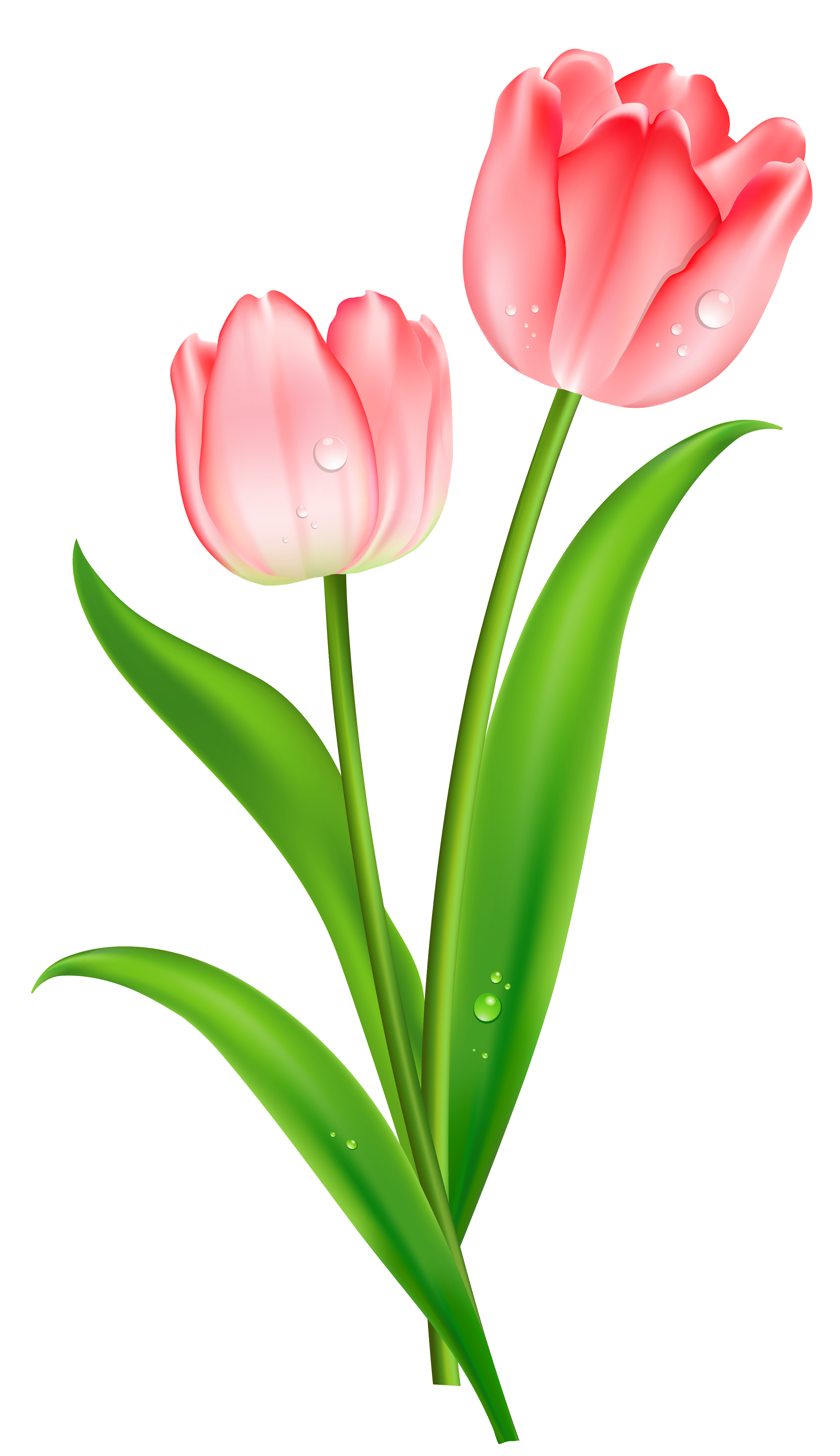 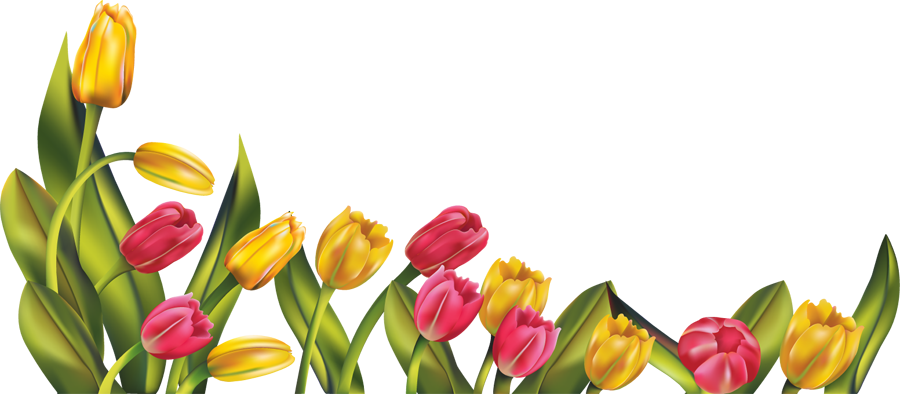 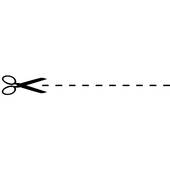 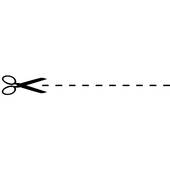 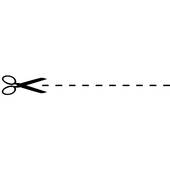 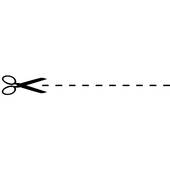 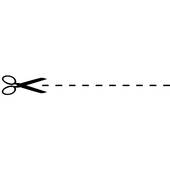 